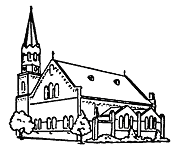 Protestantse gemeente te Zaamslag24 mei 2020, 10.00 uur7de zondag van PasenDoorgaande lezing uit Exodusvoorganger: Ds Gerard de Langouderling / lector: Frank Verstratenorganist: Frits Simonsstem: Esmee de PutterOrgelspel: Lied 341 in bewerkingen van 
Johann Pachelbell en J.S. BachBegroeting en mededelingenVotum en gebedsstilte / Bemoediging en groetIntroïtus: Psalm 71: 1, 2, 3, 10, 11, 13organist: melodiestem: Heer, laat mij schuilen in uw hoede,begeef mij niet o God,maak nimmer mij ten spot.Leid in uw trouw mijn weg ten goede,verleen mij uw nabijheiden stel mij in de vrijheid.allen: Wees mij een burcht, waarheen ik vluchten, / waarin ik nacht en dagmij veilig bergen mag.Mijn Rots, bij U is niets te duchten,Gij hebt in al mijn nodenredding en heil geboden.stem: Bevrijd mij van den goddelozeen laat toch nimmer toedat hij mij onrecht doe.Verlos mijn leven van den boze.Op U, Heer, blijf ik bouwenmet kinderlijk vertrouwen.allen: Maak m' in mijn grijsheid niet onmondig.Verlaat mij niet te zeer,maar gun mij stem, o Heer,dat ik een nieuw geslacht verkondiguw grootheid en uw sterkte,al wat uw arm bewerkte.stem:  Ik zie, o Heer, uw trouw oprijzentot in de hemel hoog,zij blinkt voor ieders oog.Gij toont uw macht in gunstbewijzen,voor U moet alles wijken, -Heer, wie is uw gelijke!allen: Vermeerder Gij mijn kracht, o Here,geef dat ik dag aan daguw troost ervaren mag.Dan zal ik vrolijk musiceren,uw trouw, uw zegeningen,o Heilige, bezingen.organist: melodieBrammetjeGebed om verlichting met de Heilige GeestProfetenlezing: Exodus 23: 1 – 17 1Onthoud je van lasterlijke aantijgingen. Maak geen gemene zaak met een misdadiger door ie-mand vals te beschuldigen. 2Laat je er niet door de meerderheid toe overhalen iets onrechtvaar-digs te doen, en als je in een rechtszaak getuigt, verdraai het recht dan niet door je naar de meer-derheid te richten. 3Iemand die arm is, mag je in een rechtszaak niet bevoordelen.4Wanneer je een verdwaald rund of een ver- dwaalde ezel van een vijand van je aantreft, moet je hem het dier zonder uitstel terugbren-gen.5Wanneer je ziet dat de ezel van iemand met wie je in onmin leeft onder zijn last bezwijkt, mag je niet werkeloos toezien maar moet je hem met-een de helpende hand bieden.6Bij een rechtszaak moet je de rechten van de ar-men eerbiedigen. 7Laat je niet beïnvloeden door valse aantijgingen en breng een onschuldige die in zijn recht staat niet ter dood; wie zich daaraan schuldig maakt, laat ik niet vrijuit gaan. 8Neem geen steekpenningen aan, want steek-penningen maken zienden ​blind​ en maken eer-lijke mensen tot leugenaars.9Vreemdelingen​ mag je niet uitbuiten. Jullie we-ten immers hoe het voelt om ​vreemdeling​ te zijn, omdat jullie zelf ​vreemdelingen​ zijn geweest in ​Egypte.10Zes jaar achtereen mag je je land ​inzaaien​ en de oogst binnenhalen. 11Maar het zevende jaar moet je het land braak laten liggen en het met rust laten, dan kunnen de armen onder jullie ervan eten; wat zij nog overlaten is voor de dieren van het veld. Met je wijngaard en je ​olijfgaard​ moet je hetzelfde doen.12Zes dagen lang mag je werken, maar op de ze-vende dag moet je rust houden; dan kunnen ook je rund en je ezel uitrusten en kunnen je ​slaven​ en de ​vreemdelingen​ die voor je werken op adem komen.13Houd je verre van alles waarvoor ik jullie heb gewaarschuwd. Roep geen ​andere ​goden​ aan, laat hun naam niet over je lippen komen.14Driemaal per jaar moeten jullie ter ere van mij feestvieren. 15In de maand ​abib, de maand waar-in jullie uit ​Egypte​ weggetrokken zijn, moet je op de daarvoor vastgestelde dagen het ​feest van het Ongedesemde brood​ vieren. Eet dan zeven dagen lang ongedesemd brood, zoals ik je heb opgedragen. Niemand mag dan met lege handen voor mij verschijnen. 16Verder moeten jullie het Oogstfeest vieren, het feest van de eerste opbrengst van wat je op de akker gezaaid​ hebt, en tot slot, wanneer aan het eind van het jaar de hele oogst is binnengehaald, het Inzame-lingsfeest. 17Driemaal per jaar dus moeten alle mannen voor de Machtige, de HEER, verschij-nen.Antwoordpsalm: Psalm 81: 4, 5, 9, 12 (solozang)God heeft ons gezegd nooit gehoorde dingen. Heilig is ’t en recht nu en t’ allen tijd Hem die ons bevrijdt vrolijk toe te zingen. Onder lasten zwaar waart gij haast bezweken. Groot was het gevaar – Ik vergat u niet, in het doodsgebied gaf Ik taal en teken. Leef uit mijn verbond. Vraag van Mij vrijmoedig.Open wijd uw mond. Al wat u ontbreekt,al waar gij om smeekt geef Ik overvloedig.Al wie u verdrukt zal Ik af doen deinzen.Ik verbreek het juk dat uw schouders knelt,en het ruw geweld zal verering veinzen.Apostellezing: Galaten 6: 1 – 5 1Broeders en zusters, wanneer u merkt dat een van u een misstap heeft begaan moet u, die door de Geest geleid wordt, hem zachtmoedig weer op het rechte pad brengen. Pas op dat u ook zelf niet tot misstappen wordt verleid. 2Draag elkaars lasten, zo leeft u de wet van Christus na. 3Wie denkt dat hij iets is terwijl hij niets is, bedriegt zichzelf. 4Laat iedereen zijn eigen daden toetsen, dan heeft hij misschien iets om trots op te zijn, zonder zich er bij ande-ren op te laten voorstaan. 5Want ieder mens moet zijn eigen last dragen.PreekOrgelspel: Voorspel lied 395Lied: Hemelhoog 395 (door allen gesproken)Ik wil jou van harte dienenen als Christus voor je zijn.Bid dat ik genade vind, datjij het ook voor mij kunt zijn.Wij zijn onderweg als pelgrims,vinden bij elkaar houvast.Naast elkaar als broers en zusters,dragen wij elkanders last.Ik zal Christus’ licht ontstekenals het duister jou omvangt.Ik zal jou van vrede sprekenwaar je hart naar heeft verlangd.Ik zal blij zijn als jij blij bent,huilen om jouw droefenis,al mijn leeftocht met je delentot de reis ten einde is.Dan zal het volmaakte komenals wij zingend voor Hem staan,als wij Christus’ weg van liefdeen van lijden zijn gegaan.Dankzegging, voorbede, stil gebed, Onze VaderSlotlied: Lied 827organist: melodieallen: Mensen, wij zijn geroepen om te leven!Hoog is de hemel boven ons verstanden onder onze voeten hier benedende goede grond, het groene moederland.stem: God onze toekomst, God is onze Vader,Hij is het licht voor onze dagen uit.De hele wereld leeft van zijn genade,Hij gaf de aarde en Hij geeft de tijd.allen: Abraham heeft Hij eerst zijn woord gegeven,dat als een zaad ontkiemde in zijn zaad,om zo de toekomst tegemoet te levenwanneer de grote oogst te velde staat.stem: Ja, wij zijn allen kinderen der belofte,kinderen van de dag die komen zal,als Hij, de Zoon, de Zon, daalt uit de hoogte,roepend van recht en vrede overal!organist: melodieZegen / Gemeente: Amen, amen, amen. Orgelspel:Cantilène (Klaaglied) van Théodore Dubois